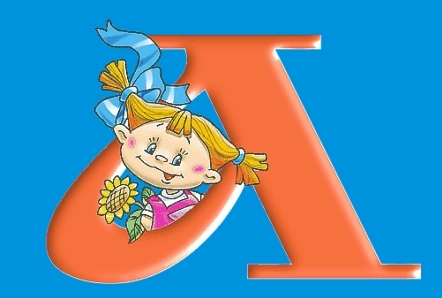 Московская областьгород Клинул. Самодеятельная, д. 2Тел.: 8(49624) 2-35-95          8(49624) 2-51-70МДОУ детский сад комбинированного вида № 23 «Аленушка»«Непослушный воробышек»Развивающая сказкотерапия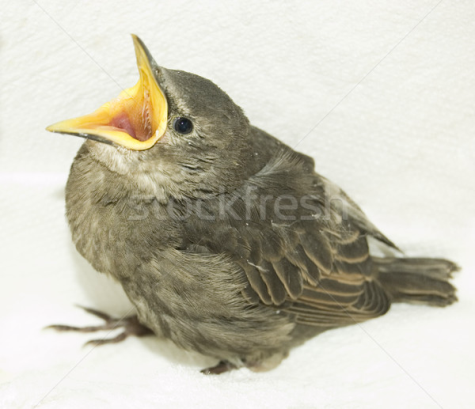 Подготовила:педагог-психолог Зуева С.С.Клин - 2015ЦЕЛЬ: Расширение  представлений  детей  об  эмоциях,  развитие  умения  передавать   заданное  эмоциональное  состояние  различными  эмоциональными  средствами,  развитие  умения  заботиться  о  других.ХОД  ЗАНЯТИЯ1. Минутка  вхождения  в  сказку «Волшебный  цветок».- Ребята,  у  меня  в  руках  «волшебный  цветок». Этот  цветок  умеет  переносить  людей  в  сказки.  Вы  хотите  попасть  в  сказку?  Чтобы  туда  попасть,  необходимо  получить  от него  волшебную  силу.  Посмотрите  на  цветок,  протяните  к  нему  руки  и  закройте  глаза.  Вы  наполняетесь  волшебной  силой.  Откройте  глаза.  Вот  мы  с  вами  и  в  сказке.«Жил – был  маленький  воробышек.   Однажды  он  не  послушался  маму,  подошел  к краю  гнезда,  высунулся,  перевернулся  и  вывалился  из    него.  Испугался  он, хотел  обратно  залезть  в гнездышко,  да  оно  высоко  на  дереве  было.  Стал  воробушек  бегать вокруг  дерева,  крылышками  хлопать,  да  взлететь  не  смог  -  маленький  был.  Сел  воробушек  и  громко  заплакал».2. Этюд «Непослушный  воробышек»  с  элементами  психогимнастики.- Ребята,  давайте представим, что мы  маленькие  воробушки (руки  прижали  к  себе  и  попрыгали  вокруг  себя). Мы  находимся  в  гнезде.  Давайте, тихо-тихо, на  цыпочках  подойдем  к краю  гнезда,  высовываем  голову (вытягиваем  шею)  и  прыгаем  на  землю (падаем  на  пол). Испугался  воробышек (изобразите,  как он испугался)  и  хотел  обратно  залезть  в  гнездышко (подпрыгнуть  на  корточках). Стал  воробышек  бегать  вокруг  дерева,  крылышками  машет (бег  по  кругу, махи  руками).- Хотите  узнать,  что  же  было  дальше?    «Проползала  мимо  змея.  Помоги  мне,  попросил  воробышек,  я  упал  из  гнезда.- Я  бы  рада  тебе  помочь, отвечает  змейка,  но  у  меня  нет  рук,  как  же  я  тебя  положу  в  гнездышко?  И  уползла. Еще  больше  заплакал  воробышек.  Прискакал  к  нему  лягушонок.  Попрыгал  кругом, да  чем он  поможет?»3. Игра  «Лягушки  и комары».- А,  сейчас,   давайте немного  поиграем  в  игру (дети  делятся  на  две  команды). «Лягушки»  садятся  на  мячик  и начинают  двигаться  по  ковру  и  проговаривают.                                   Все  лягушечки  с  утра                                     Съесть хотели  комара.                       Комары  все  улетели                                   И  лягушки  их  не  съели.(комары  в  это  время  разбегаются).«Услышала  плач  мама-воробьиха  -  летает  вокруг  него, жалобно  чирикает,  но не  может  поднять  сыночка.  Проползала  мимо  ящерица,  попробовала  высоко  поднять  свой  хвостик,  чтобы  воробышек  по нему  на дерево  забрался,  но  и это  не  помогло.  Все  горюют  вместе,  а  придумать  ничего  не  могут».-  Ребята,  как  вы думаете,  чем  закончилась  сказка? (дети  придумывают  конец).-  А  на  самом деле  дело  было  так:« Увидели  они, что  летит  аист.  Позвали  его, совета  попросить. Аист  подумал-подумал  и  сказал:- Я  знаю,  что  делать.  Нужно  позвать  ребят,  у  них  есть  руки,  и  по  деревьям  они  умеют  лазать.  Они  вам  помогут.  Так  и  решили.  Попросили  бабочку  слетать  к  ребятам,  позвать  их  на  помощь. Бабочка  замахала  крыльями  и  полетела.  Ребята  пришли  и  посадили  воробышка  в  гнездо.  Больше  он  уже  не  падал,  а  когда  научился  летать,  прилетел  к  ним  и  весело  чирикал  возле  них  -  благодарил.4. Этюд «Спаси  птенца».- Ребята,  в  нашей  помощи  нуждаются  многие.  Я  предлагаю  вам  тоже  спасти  маленького  птенца.«Представьте,  что  у  вас  в  руках  маленький  беспомощный  птенчик. Вытяните  руки  ладонями  вверх. А  теперь  согрейте  его,  медленно  по  одному  пальчику  сложите  ладони,  спрячьте  в  них  птенца,  подышите  на  него, приложите  к  своей  груди, дайте  ему  тепло  своего  сердца  и  дыхания.  А  теперь  раскройте  ладони  и вы  увидите,  что  птенец  радостно  взлетел,  улыбнитесь  ему. - Понравилась  вам  сказка?  Ребята,  давайте  всегда  помогать  тем,  кто  нуждается  в  нашей  помощи,  ведь  нам  с  вами  тоже  может  понадобиться  чья  - то  помощь.5. Заключительный  этап.- А  сейчас пора  возвращаться  обратно.  Подойдите  к  нашему  волшебному  цветку.  Посмотрите  на  него,  протяните  руки  и  закройте глаза.  Мы  наполняемся  с  вами   волшебной  силой  для  возвращения  в  детский  садик.